4. závod Moravského poháru 20176. ročník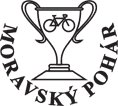 Domašov Clasic Tour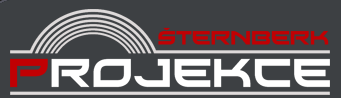 Silniční závodPořadatel:	Cycloracing TeamDatum:	sobota 20. 5. 2017Prezentace:	V den závodu v obecním úřadě v Domašově nad Bystřicí od 8:00 do 9:30. Startují:	Účastnící Moravského poháru 2017 a příchozí rozdělení dle věku	do kategorií podle pravidel MP 2017. Při vyšší účasti žen budou 	2 kategorie.Startovné:	150 Kč pro účastníky MP 2017
200 Kč pro ostatní účastníkyTrať:	Domašov nad Bystřicí – Jívová – Hraničné Petrovice – Domašov nad Bystřicí, okruh 15kmStart:	10:00 hod. – kategorie B, C 5 okruhy
10:05 hod. – kategorie D 4 okruhy
10:07 hod. – kategorie E & Ž 4 okruhyHodnocení:	Dle pravidel SK-MP, další věcné ceny slosovány v tombole. Vyhlášení proběhne po skončení závodu.Ředitel závodu:	Karel Sekerka, Řezníčkova 7, 779 00 Olomouc, tel.: 608 080 983
mail: karelsekerka@email.czPodmínky:	Závod bude probíhat za plného silničního provozu. Každý účastník je povinen dodržovat pravidla silničního provozu a dbát pokynů pořadatelů. Pořadatel neručí za škody závodníkům vzniklé ani jimi způsobené. Ochranná cyklistická přilba je povinná po celou dobu závodu. V případě způsobení nehody nebo škody uhradí viník spoluúčast ve výši 1500,- Kč (podmínka pojistné smlouvy).Sponzoři:	Projekce Šternberk, KolárnaPartner: 	Obec Domašov nad Bystřicí 
